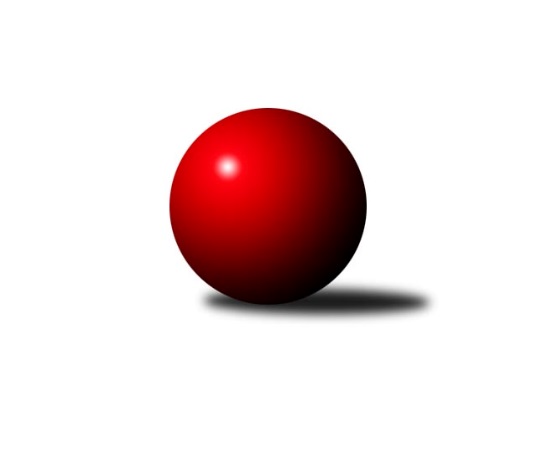 Č.19Ročník 2019/2020	6.6.2024 Jihomoravský KP1 sever 2019/2020Statistika 19. kolaTabulka družstev:		družstvo	záp	výh	rem	proh	skore	sety	průměr	body	plné	dorážka	chyby	1.	TJ Sokol Brno IV A	18	16	0	2	107.0 : 37.0 	(136.5 : 79.5)	2576	32	1773	803	29.8	2.	KK Orel Telnice	19	16	0	3	106.0 : 46.0 	(141.0 : 87.0)	2561	32	1764	798	31.3	3.	KK Moravská Slávia Brno B	19	14	0	5	94.0 : 58.0 	(139.5 : 88.5)	2574	28	1755	819	30.2	4.	KK Velen Boskovice	18	11	1	6	79.0 : 65.0 	(113.5 : 102.5)	2486	23	1724	762	42.7	5.	KK Orel Ivančice	19	9	0	10	71.5 : 80.5 	(117.5 : 110.5)	2485	18	1734	751	47.4	6.	KK Slovan Rosice C	19	8	1	10	69.5 : 82.5 	(110.5 : 117.5)	2520	17	1749	771	38.8	7.	SKK Veverky Brno	18	8	0	10	70.5 : 73.5 	(102.0 : 114.0)	2423	16	1692	731	43.3	8.	KK Moravská Slávia Brno D	18	7	2	9	66.0 : 78.0 	(105.0 : 111.0)	2470	16	1722	747	43.1	9.	SOS Židenice	18	7	1	10	65.0 : 79.0 	(98.0 : 118.0)	2462	15	1711	752	42.1	10.	KS Devítka Brno	19	7	1	11	65.0 : 87.0 	(104.5 : 123.5)	2485	15	1735	751	46.6	11.	KK Moravská Slávia Brno C	18	7	0	11	64.5 : 79.5 	(104.5 : 111.5)	2493	14	1756	737	45.8	12.	SK Brno Žabovřesky	19	6	1	12	65.5 : 86.5 	(102.5 : 125.5)	2510	13	1736	774	35.1	13.	TJ Sokol Husovice D	19	6	0	13	64.0 : 88.0 	(106.0 : 122.0)	2474	12	1737	737	46.7	14.	TJ Sokol Brno IV B	19	4	1	14	52.5 : 99.5 	(79.0 : 149.0)	2412	9	1714	698	54.1Tabulka doma:		družstvo	záp	výh	rem	proh	skore	sety	průměr	body	maximum	minimum	1.	KK Orel Telnice	10	10	0	0	64.5 : 15.5 	(82.0 : 38.0)	2605	20	2661	2522	2.	TJ Sokol Brno IV A	9	9	0	0	58.0 : 14.0 	(70.5 : 37.5)	2635	18	2698	2567	3.	KK Moravská Slávia Brno B	10	9	0	1	60.5 : 19.5 	(83.0 : 37.0)	2632	18	2715	2582	4.	KK Velen Boskovice	9	8	0	1	47.0 : 25.0 	(61.0 : 47.0)	2396	16	2585	2248	5.	SKK Veverky Brno	8	7	0	1	47.0 : 17.0 	(59.5 : 36.5)	2514	14	2623	2399	6.	SOS Židenice	9	6	0	3	45.0 : 27.0 	(60.5 : 47.5)	2524	12	2618	2461	7.	KK Orel Ivančice	9	6	0	3	43.5 : 28.5 	(65.0 : 43.0)	2544	12	2645	2432	8.	KS Devítka Brno	10	5	1	4	41.0 : 39.0 	(62.5 : 57.5)	2517	11	2574	2475	9.	KK Moravská Slávia Brno C	8	5	0	3	36.5 : 27.5 	(50.5 : 45.5)	2509	10	2559	2470	10.	KK Slovan Rosice C	10	5	0	5	40.0 : 40.0 	(64.0 : 56.0)	2599	10	2712	2554	11.	SK Brno Žabovřesky	9	4	1	4	36.0 : 36.0 	(57.0 : 51.0)	2535	9	2605	2457	12.	KK Moravská Slávia Brno D	9	4	1	4	35.0 : 37.0 	(56.0 : 52.0)	2527	9	2653	2358	13.	TJ Sokol Brno IV B	10	4	1	5	39.0 : 41.0 	(50.0 : 70.0)	2482	9	2561	2392	14.	TJ Sokol Husovice D	10	3	0	7	31.0 : 49.0 	(58.5 : 61.5)	2572	6	2746	2466Tabulka venku:		družstvo	záp	výh	rem	proh	skore	sety	průměr	body	maximum	minimum	1.	TJ Sokol Brno IV A	9	7	0	2	49.0 : 23.0 	(66.0 : 42.0)	2581	14	2671	2381	2.	KK Orel Telnice	9	6	0	3	41.5 : 30.5 	(59.0 : 49.0)	2554	12	2731	2329	3.	KK Moravská Slávia Brno B	9	5	0	4	33.5 : 38.5 	(56.5 : 51.5)	2579	10	2679	2444	4.	KK Velen Boskovice	9	3	1	5	32.0 : 40.0 	(52.5 : 55.5)	2504	7	2722	2350	5.	KK Moravská Slávia Brno D	9	3	1	5	31.0 : 41.0 	(49.0 : 59.0)	2470	7	2620	2366	6.	KK Slovan Rosice C	9	3	1	5	29.5 : 42.5 	(46.5 : 61.5)	2507	7	2618	2348	7.	TJ Sokol Husovice D	9	3	0	6	33.0 : 39.0 	(47.5 : 60.5)	2467	6	2593	2312	8.	KK Orel Ivančice	10	3	0	7	28.0 : 52.0 	(52.5 : 67.5)	2476	6	2666	2332	9.	KS Devítka Brno	9	2	0	7	24.0 : 48.0 	(42.0 : 66.0)	2480	4	2570	2357	10.	SK Brno Žabovřesky	10	2	0	8	29.5 : 50.5 	(45.5 : 74.5)	2506	4	2596	2315	11.	KK Moravská Slávia Brno C	10	2	0	8	28.0 : 52.0 	(54.0 : 66.0)	2497	4	2601	2287	12.	SOS Židenice	9	1	1	7	20.0 : 52.0 	(37.5 : 70.5)	2459	3	2559	2395	13.	SKK Veverky Brno	10	1	0	9	23.5 : 56.5 	(42.5 : 77.5)	2411	2	2614	2153	14.	TJ Sokol Brno IV B	9	0	0	9	13.5 : 58.5 	(29.0 : 79.0)	2400	0	2478	2313Tabulka podzimní části:		družstvo	záp	výh	rem	proh	skore	sety	průměr	body	doma	venku	1.	TJ Sokol Brno IV A	13	11	0	2	76.0 : 28.0 	(99.5 : 56.5)	2603	22 	6 	0 	0 	5 	0 	2	2.	KK Moravská Slávia Brno B	13	11	0	2	73.0 : 31.0 	(99.0 : 57.0)	2572	22 	7 	0 	0 	4 	0 	2	3.	KK Orel Telnice	13	11	0	2	71.5 : 32.5 	(95.0 : 61.0)	2560	22 	7 	0 	0 	4 	0 	2	4.	KK Velen Boskovice	13	8	1	4	58.0 : 46.0 	(84.0 : 72.0)	2484	17 	6 	0 	0 	2 	1 	4	5.	KK Moravská Slávia Brno C	13	7	0	6	54.5 : 49.5 	(78.5 : 77.5)	2493	14 	5 	0 	1 	2 	0 	5	6.	KK Slovan Rosice C	13	6	1	6	51.5 : 52.5 	(77.0 : 79.0)	2546	13 	4 	0 	3 	2 	1 	3	7.	SOS Židenice	13	6	1	6	51.0 : 53.0 	(75.0 : 81.0)	2472	13 	5 	0 	1 	1 	1 	5	8.	KS Devítka Brno	13	6	1	6	50.0 : 54.0 	(76.5 : 79.5)	2515	13 	4 	1 	2 	2 	0 	4	9.	SKK Veverky Brno	13	5	0	8	45.5 : 58.5 	(70.5 : 85.5)	2387	10 	5 	0 	1 	0 	0 	7	10.	TJ Sokol Husovice D	13	5	0	8	45.0 : 59.0 	(75.5 : 80.5)	2498	10 	3 	0 	5 	2 	0 	3	11.	KK Moravská Slávia Brno D	13	3	2	8	39.0 : 65.0 	(69.5 : 86.5)	2452	8 	1 	1 	4 	2 	1 	4	12.	KK Orel Ivančice	13	4	0	9	37.5 : 66.5 	(69.5 : 86.5)	2471	8 	3 	0 	3 	1 	0 	6	13.	SK Brno Žabovřesky	13	3	1	9	43.5 : 60.5 	(71.0 : 85.0)	2498	7 	2 	1 	3 	1 	0 	6	14.	TJ Sokol Brno IV B	13	1	1	11	32.0 : 72.0 	(51.5 : 104.5)	2412	3 	1 	1 	5 	0 	0 	6Tabulka jarní části:		družstvo	záp	výh	rem	proh	skore	sety	průměr	body	doma	venku	1.	TJ Sokol Brno IV A	5	5	0	0	31.0 : 9.0 	(37.0 : 23.0)	2550	10 	3 	0 	0 	2 	0 	0 	2.	KK Orel Telnice	6	5	0	1	34.5 : 13.5 	(46.0 : 26.0)	2581	10 	3 	0 	0 	2 	0 	1 	3.	KK Orel Ivančice	6	5	0	1	34.0 : 14.0 	(48.0 : 24.0)	2551	10 	3 	0 	0 	2 	0 	1 	4.	KK Moravská Slávia Brno D	5	4	0	1	27.0 : 13.0 	(35.5 : 24.5)	2614	8 	3 	0 	0 	1 	0 	1 	5.	SKK Veverky Brno	5	3	0	2	25.0 : 15.0 	(31.5 : 28.5)	2532	6 	2 	0 	0 	1 	0 	2 	6.	KK Velen Boskovice	5	3	0	2	21.0 : 19.0 	(29.5 : 30.5)	2456	6 	2 	0 	1 	1 	0 	1 	7.	SK Brno Žabovřesky	6	3	0	3	22.0 : 26.0 	(31.5 : 40.5)	2550	6 	2 	0 	1 	1 	0 	2 	8.	KK Moravská Slávia Brno B	6	3	0	3	21.0 : 27.0 	(40.5 : 31.5)	2592	6 	2 	0 	1 	1 	0 	2 	9.	TJ Sokol Brno IV B	6	3	0	3	20.5 : 27.5 	(27.5 : 44.5)	2444	6 	3 	0 	0 	0 	0 	3 	10.	KK Slovan Rosice C	6	2	0	4	18.0 : 30.0 	(33.5 : 38.5)	2513	4 	1 	0 	2 	1 	0 	2 	11.	SOS Židenice	5	1	0	4	14.0 : 26.0 	(23.0 : 37.0)	2465	2 	1 	0 	2 	0 	0 	2 	12.	TJ Sokol Husovice D	6	1	0	5	19.0 : 29.0 	(30.5 : 41.5)	2486	2 	0 	0 	2 	1 	0 	3 	13.	KS Devítka Brno	6	1	0	5	15.0 : 33.0 	(28.0 : 44.0)	2459	2 	1 	0 	2 	0 	0 	3 	14.	KK Moravská Slávia Brno C	5	0	0	5	10.0 : 30.0 	(26.0 : 34.0)	2497	0 	0 	0 	2 	0 	0 	3 Zisk bodů pro družstvo:		jméno hráče	družstvo	body	zápasy	v %	dílčí body	sety	v %	1.	František Kramář 	KK Moravská Slávia Brno D 	15	/	18	(83%)	28	/	36	(78%)	2.	Marek Rozsíval 	TJ Sokol Brno IV A 	14	/	15	(93%)	25.5	/	30	(85%)	3.	Jiří Šimeček 	KK Orel Telnice 	14	/	16	(88%)	23	/	32	(72%)	4.	Lukáš Chadim 	TJ Sokol Brno IV A 	14	/	17	(82%)	25	/	34	(74%)	5.	Richard Coufal 	SK Brno Žabovřesky  	14	/	19	(74%)	23	/	38	(61%)	6.	Roman Janderka 	KK Moravská Slávia Brno D 	13	/	15	(87%)	19.5	/	30	(65%)	7.	František Hrazdíra 	KK Orel Telnice 	13	/	17	(76%)	23	/	34	(68%)	8.	Martin Bublák 	KK Orel Ivančice 	13	/	18	(72%)	29	/	36	(81%)	9.	Martin Zubatý 	SKK Veverky Brno 	13	/	18	(72%)	24	/	36	(67%)	10.	Pavel Husar 	TJ Sokol Brno IV A 	13	/	18	(72%)	23	/	36	(64%)	11.	Oldřich Kopal 	KS Devítka Brno 	13	/	19	(68%)	24	/	38	(63%)	12.	Zdeněk Holoubek 	TJ Sokol Brno IV B 	13	/	19	(68%)	23.5	/	38	(62%)	13.	Jiří Dvořák 	KK Orel Telnice 	12.5	/	18	(69%)	24	/	36	(67%)	14.	David Pospíšil 	KK Moravská Slávia Brno B 	12	/	15	(80%)	24	/	30	(80%)	15.	Štěpán Večerka 	KK Moravská Slávia Brno B 	12	/	16	(75%)	24.5	/	32	(77%)	16.	Petr Woller 	SOS Židenice 	12	/	17	(71%)	21	/	34	(62%)	17.	František Ševčík 	KK Velen Boskovice  	12	/	18	(67%)	24.5	/	36	(68%)	18.	Marek Škrabal 	TJ Sokol Husovice D 	11	/	13	(85%)	22	/	26	(85%)	19.	Radek Šenkýř 	KK Moravská Slávia Brno B 	11	/	15	(73%)	21	/	30	(70%)	20.	Petr Večeřa 	SKK Veverky Brno 	11	/	17	(65%)	21	/	34	(62%)	21.	Radoslav Rozsíval 	TJ Sokol Brno IV A 	11	/	17	(65%)	19	/	34	(56%)	22.	Josef Tesař 	KK Slovan Rosice C 	11	/	18	(61%)	19	/	36	(53%)	23.	Jan Veselovský 	TJ Sokol Husovice D 	11	/	19	(58%)	19.5	/	38	(51%)	24.	Vladimír Veselý 	SKK Veverky Brno 	10.5	/	14	(75%)	17	/	28	(61%)	25.	Mirek Mikáč 	KK Orel Telnice 	10	/	15	(67%)	20.5	/	30	(68%)	26.	Ondřej Olšák 	KK Moravská Slávia Brno C 	10	/	15	(67%)	15	/	30	(50%)	27.	Kamil Ondroušek 	KK Slovan Rosice C 	10	/	16	(63%)	19.5	/	32	(61%)	28.	Petr Papoušek 	KK Velen Boskovice  	10	/	17	(59%)	19.5	/	34	(57%)	29.	Filip Žažo 	KK Moravská Slávia Brno C 	10	/	18	(56%)	22.5	/	36	(63%)	30.	Jaromír Klika 	KK Orel Ivančice 	10	/	19	(53%)	19	/	38	(50%)	31.	Petr Berka 	TJ Sokol Brno IV A 	9.5	/	14	(68%)	16	/	28	(57%)	32.	Milan Krejčí 	TJ Sokol Brno IV B 	9.5	/	19	(50%)	17	/	38	(45%)	33.	Petr Mecerod 	KK Slovan Rosice C 	9	/	13	(69%)	14.5	/	26	(56%)	34.	Antonín Pitner 	KK Velen Boskovice  	9	/	15	(60%)	20	/	30	(67%)	35.	Milan Mikáč 	KK Orel Telnice 	9	/	16	(56%)	20.5	/	32	(64%)	36.	Renata Svobodová 	SOS Židenice 	9	/	17	(53%)	15	/	34	(44%)	37.	Jan Polák 	KK Moravská Slávia Brno C 	9	/	18	(50%)	19.5	/	36	(54%)	38.	František Kellner 	KK Moravská Slávia Brno B 	9	/	19	(47%)	18.5	/	38	(49%)	39.	Soňa Lahodová 	SOS Židenice 	8	/	12	(67%)	12.5	/	24	(52%)	40.	Zdeněk Mrkvica 	KK Orel Ivančice 	8	/	14	(57%)	16.5	/	28	(59%)	41.	Jana Fialová 	KK Velen Boskovice  	8	/	14	(57%)	16.5	/	28	(59%)	42.	Miroslav Vítek 	TJ Sokol Brno IV A 	8	/	14	(57%)	15	/	28	(54%)	43.	Petr Kouřil 	SK Brno Žabovřesky  	8	/	14	(57%)	13.5	/	28	(48%)	44.	Jiří Černohlávek 	KS Devítka Brno 	8	/	15	(53%)	20	/	30	(67%)	45.	Jaroslav Sláma 	KS Devítka Brno 	8	/	19	(42%)	16	/	38	(42%)	46.	Miroslav Vyhlídal 	KK Moravská Slávia Brno B 	7.5	/	16	(47%)	18	/	32	(56%)	47.	Oldřich Šikula 	SK Brno Žabovřesky  	7.5	/	16	(47%)	16	/	32	(50%)	48.	Petr Lang 	KK Moravská Slávia Brno B 	7.5	/	19	(39%)	19	/	38	(50%)	49.	Petr Ševčík 	KK Velen Boskovice  	7	/	13	(54%)	12.5	/	26	(48%)	50.	Pavel Suchan 	SOS Židenice 	7	/	14	(50%)	14	/	28	(50%)	51.	Martin Maša 	KK Orel Ivančice 	7	/	15	(47%)	15	/	30	(50%)	52.	Petr Trusina 	TJ Sokol Husovice D 	7	/	16	(44%)	17.5	/	32	(55%)	53.	Radka Šindelářová 	KK Moravská Slávia Brno D 	7	/	16	(44%)	14	/	32	(44%)	54.	Dalibor Lang 	KK Moravská Slávia Brno C 	7	/	16	(44%)	14	/	32	(44%)	55.	Milan Hepnárek 	SK Brno Žabovřesky  	7	/	17	(41%)	17	/	34	(50%)	56.	Libuše Janková 	TJ Sokol Brno IV B 	7	/	17	(41%)	10.5	/	34	(31%)	57.	Vladimír Vondráček 	SK Brno Žabovřesky  	7	/	18	(39%)	15.5	/	36	(43%)	58.	Tomáš Rak 	SKK Veverky Brno 	7	/	18	(39%)	13	/	36	(36%)	59.	Josef Polák 	KK Moravská Slávia Brno C 	6.5	/	18	(36%)	13	/	36	(36%)	60.	Pavel Kolařík 	TJ Sokol Husovice D 	6	/	7	(86%)	9	/	14	(64%)	61.	Zdenek Pokorný 	KK Orel Telnice 	6	/	8	(75%)	9.5	/	16	(59%)	62.	Jaroslav Sedlář 	KK Moravská Slávia Brno B 	6	/	9	(67%)	11	/	18	(61%)	63.	Petr Fiala 	KK Velen Boskovice  	6	/	9	(67%)	10.5	/	18	(58%)	64.	Jana Večeřová 	SKK Veverky Brno 	6	/	10	(60%)	9.5	/	20	(48%)	65.	Tereza Nová 	KK Moravská Slávia Brno D 	6	/	18	(33%)	14	/	36	(39%)	66.	Jaroslav Sedlář 	KS Devítka Brno 	6	/	18	(33%)	12	/	36	(33%)	67.	Martin Pokorný 	TJ Sokol Brno IV A 	5.5	/	9	(61%)	11	/	18	(61%)	68.	Milan Čech 	KK Slovan Rosice C 	5.5	/	9	(61%)	10.5	/	18	(58%)	69.	Alena Dvořáková 	KK Orel Telnice 	5	/	11	(45%)	11.5	/	22	(52%)	70.	Jiří Rauschgold 	TJ Sokol Husovice D 	5	/	12	(42%)	9	/	24	(38%)	71.	Pavel Mecerod 	KK Slovan Rosice C 	5	/	13	(38%)	8	/	26	(31%)	72.	Ladislav Majer 	SOS Židenice 	5	/	14	(36%)	13	/	28	(46%)	73.	Věra Matevová 	SOS Židenice 	5	/	16	(31%)	9.5	/	32	(30%)	74.	František Zemek 	KK Orel Ivančice 	5	/	17	(29%)	14.5	/	34	(43%)	75.	Zdeněk Žižlavský 	KK Moravská Slávia Brno C 	5	/	18	(28%)	15	/	36	(42%)	76.	Vítězslav Kopal 	KS Devítka Brno 	5	/	18	(28%)	14	/	36	(39%)	77.	Petr Kremláček 	KK Orel Ivančice 	4.5	/	13	(35%)	10.5	/	26	(40%)	78.	Alena Bružová 	KK Slovan Rosice C 	4	/	12	(33%)	11	/	24	(46%)	79.	Zdeněk Kouřil 	SK Brno Žabovřesky  	4	/	12	(33%)	8.5	/	24	(35%)	80.	Ivona Hájková 	TJ Sokol Brno IV B 	4	/	12	(33%)	5.5	/	24	(23%)	81.	Laura Neová 	SOS Židenice 	4	/	13	(31%)	10	/	26	(38%)	82.	Radim Kozumplík 	TJ Sokol Husovice D 	4	/	14	(29%)	10.5	/	28	(38%)	83.	Ivo Hort 	KS Devítka Brno 	4	/	16	(25%)	11	/	32	(34%)	84.	Magda Winterová 	KK Slovan Rosice C 	4	/	17	(24%)	16	/	34	(47%)	85.	Pavel Dvořák 	KK Orel Telnice 	3.5	/	7	(50%)	6	/	14	(43%)	86.	Petr Juránek 	KS Devítka Brno 	3	/	4	(75%)	5	/	8	(63%)	87.	Jiří Kraus 	KK Moravská Slávia Brno D 	3	/	7	(43%)	7.5	/	14	(54%)	88.	Petr Chovanec 	TJ Sokol Husovice D 	3	/	9	(33%)	6.5	/	18	(36%)	89.	Michaela Šimková 	KK Moravská Slávia Brno D 	3	/	11	(27%)	8.5	/	22	(39%)	90.	Jiří Kisling 	KK Moravská Slávia Brno D 	3	/	11	(27%)	8	/	22	(36%)	91.	Jakub Kovář 	KK Orel Ivančice 	2	/	2	(100%)	4	/	4	(100%)	92.	Petr Michálek 	KK Velen Boskovice  	2	/	2	(100%)	2	/	4	(50%)	93.	Zdeněk Vránek 	TJ Sokol Brno IV B 	2	/	2	(100%)	2	/	4	(50%)	94.	Jaromíra Čáslavská 	SKK Veverky Brno 	2	/	3	(67%)	2	/	6	(33%)	95.	Vojtěch Šmarda 	KK Orel Ivančice 	2	/	4	(50%)	3	/	8	(38%)	96.	Josef Král 	KK Orel Telnice 	2	/	4	(50%)	3	/	8	(38%)	97.	Ladislav Minx 	KK Velen Boskovice  	2	/	4	(50%)	3	/	8	(38%)	98.	Vladimír Polách 	SKK Veverky Brno 	2	/	5	(40%)	5	/	10	(50%)	99.	Miroslav Oujezdský 	KK Moravská Slávia Brno C 	2	/	5	(40%)	4.5	/	10	(45%)	100.	Ondřej Chovanec 	TJ Sokol Husovice D 	2	/	5	(40%)	4	/	10	(40%)	101.	Eugen Olgyai 	SKK Veverky Brno 	2	/	5	(40%)	4	/	10	(40%)	102.	Jan Bernatík 	KK Moravská Slávia Brno C 	2	/	6	(33%)	5	/	12	(42%)	103.	Rudolf Zouhar 	TJ Sokol Brno IV B 	2	/	6	(33%)	5	/	12	(42%)	104.	Jan Svoboda 	KK Orel Ivančice 	2	/	6	(33%)	4	/	12	(33%)	105.	Radka Rosendorfová 	TJ Sokol Brno IV A 	2	/	7	(29%)	6.5	/	14	(46%)	106.	Alfréd Peřina 	KK Slovan Rosice C 	2	/	10	(20%)	8	/	20	(40%)	107.	Jiří Josefík 	TJ Sokol Brno IV B 	2	/	11	(18%)	5	/	22	(23%)	108.	Eduard Ostřížek 	SK Brno Žabovřesky  	2	/	17	(12%)	7	/	34	(21%)	109.	Radim Jelínek 	SK Brno Žabovřesky  	1	/	1	(100%)	2	/	2	(100%)	110.	Milan Kučera 	KK Moravská Slávia Brno C 	1	/	1	(100%)	2	/	2	(100%)	111.	Dalibor Dvorník 	KK Moravská Slávia Brno B 	1	/	1	(100%)	1.5	/	2	(75%)	112.	Stanislav Barva 	KS Devítka Brno 	1	/	1	(100%)	1	/	2	(50%)	113.	Jaroslav Smrž 	KK Slovan Rosice C 	1	/	2	(50%)	3	/	4	(75%)	114.	Jiří Martínek 	KS Devítka Brno 	1	/	2	(50%)	1.5	/	4	(38%)	115.	Miroslav Hoffmann 	SOS Židenice 	1	/	3	(33%)	2	/	6	(33%)	116.	Jaromír Zukal 	KK Velen Boskovice  	1	/	4	(25%)	2	/	8	(25%)	117.	Bohumil Sehnal 	TJ Sokol Brno IV B 	1	/	5	(20%)	3	/	10	(30%)	118.	Karel Gabrhel 	TJ Sokol Husovice D 	1	/	5	(20%)	2	/	10	(20%)	119.	Martin Sedlák 	TJ Sokol Husovice D 	1	/	9	(11%)	5	/	18	(28%)	120.	Lukáš Pernica 	SKK Veverky Brno 	1	/	12	(8%)	5.5	/	24	(23%)	121.	Marek Svitavský 	TJ Sokol Brno IV A 	0	/	1	(0%)	0	/	2	(0%)	122.	Adam Eliáš 	KK Orel Ivančice 	0	/	1	(0%)	0	/	2	(0%)	123.	Radek Smutný 	TJ Sokol Brno IV B 	0	/	1	(0%)	0	/	2	(0%)	124.	František Žák 	SKK Veverky Brno 	0	/	1	(0%)	0	/	2	(0%)	125.	Ivana Majerová 	SOS Židenice 	0	/	1	(0%)	0	/	2	(0%)	126.	Milan Doušek 	KK Orel Telnice 	0	/	1	(0%)	0	/	2	(0%)	127.	Cyril Vaško 	KS Devítka Brno 	0	/	2	(0%)	0	/	4	(0%)	128.	Karel Krajina 	SKK Veverky Brno 	0	/	2	(0%)	0	/	4	(0%)	129.	Milan Grombiřík 	SKK Veverky Brno 	0	/	3	(0%)	1	/	6	(17%)	130.	Ondřej Peterka 	KK Orel Ivančice 	0	/	4	(0%)	2	/	8	(25%)	131.	Ivo Mareček 	KK Velen Boskovice  	0	/	4	(0%)	1	/	8	(13%)	132.	Jan Kučera 	TJ Sokol Brno IV B 	0	/	6	(0%)	2	/	12	(17%)	133.	Alois Látal 	KK Velen Boskovice  	0	/	6	(0%)	2	/	12	(17%)	134.	Miroslav Vítek 	KK Moravská Slávia Brno D 	0	/	9	(0%)	1.5	/	18	(8%)	135.	Roman Vlach 	TJ Sokol Brno IV B 	0	/	10	(0%)	0	/	20	(0%)Průměry na kuželnách:		kuželna	průměr	plné	dorážka	chyby	výkon na hráče	1.	KK Slovan Rosice, 1-4	2581	1793	788	39.9	(430.2)	2.	TJ Sokol Husovice, 1-4	2550	1769	781	45.2	(425.1)	3.	Telnice, 1-2	2540	1754	786	39.8	(423.5)	4.	TJ Sokol Brno IV, 1-4	2531	1754	776	40.1	(421.8)	5.	KK MS Brno, 1-4	2527	1746	781	40.4	(421.3)	6.	KK Orel Ivančice, 1-4	2525	1762	763	42.8	(421.0)	7.	Žabovřesky, 1-2	2514	1747	766	41.3	(419.1)	8.	Brno Veveří, 1-2	2477	1721	755	36.4	(412.9)	9.	Boskovice, 1-2	2359	1648	711	42.9	(393.2)Nejlepší výkony na kuželnách:KK Slovan Rosice, 1-4KK Orel Telnice	2731	1. kolo	Zdeněk Holoubek 	TJ Sokol Brno IV B	480	2. koloKK Slovan Rosice C	2712	2. kolo	Martin Bublák 	KK Orel Ivančice	479	14. koloKK Slovan Rosice C	2636	1. kolo	Mirek Mikáč 	KK Orel Telnice	478	1. koloKK Moravská Slávia Brno B	2615	17. kolo	Magda Winterová 	KK Slovan Rosice C	476	2. koloKK Slovan Rosice C	2609	17. kolo	Magda Winterová 	KK Slovan Rosice C	475	6. koloKK Slovan Rosice C	2608	6. kolo	Jiří Dvořák 	KK Orel Telnice	474	1. koloKK Orel Ivančice	2604	14. kolo	Josef Tesař 	KK Slovan Rosice C	473	2. koloKK Slovan Rosice C	2597	19. kolo	Josef Tesař 	KK Slovan Rosice C	472	11. koloSK Brno Žabovřesky 	2596	9. kolo	Milan Čech 	KK Slovan Rosice C	471	19. koloKK Slovan Rosice C	2594	9. kolo	František Hrazdíra 	KK Orel Telnice	471	1. koloTJ Sokol Husovice, 1-4TJ Sokol Husovice D	2746	13. kolo	Jakub Kovář 	KK Orel Ivančice	504	16. koloKK Velen Boskovice 	2722	7. kolo	Martin Zubatý 	SKK Veverky Brno	489	16. koloKK Orel Ivančice	2666	16. kolo	Pavel Kolařík 	TJ Sokol Husovice D	488	13. koloTJ Sokol Brno IV A	2655	13. kolo	Milan Mikáč 	KK Orel Telnice	485	10. koloKK Orel Telnice	2647	10. kolo	Oldřich Kopal 	KS Devítka Brno	484	18. koloTJ Sokol Husovice D	2640	7. kolo	Marek Škrabal 	TJ Sokol Husovice D	483	10. koloTJ Sokol Husovice D	2628	10. kolo	Marek Škrabal 	TJ Sokol Husovice D	483	8. koloKK Moravská Slávia Brno D	2620	18. kolo	Richard Coufal 	SK Brno Žabovřesky 	482	14. koloKK Moravská Slávia Brno C	2601	1. kolo	František Ševčík 	KK Velen Boskovice 	481	7. koloKK Moravská Slávia Brno B	2597	8. kolo	Petr Trusina 	TJ Sokol Husovice D	478	11. koloTelnice, 1-2KK Orel Telnice	2661	11. kolo	František Hrazdíra 	KK Orel Telnice	474	13. koloKK Orel Telnice	2640	13. kolo	Milan Mikáč 	KK Orel Telnice	470	6. koloKK Orel Telnice	2630	19. kolo	Jiří Šimeček 	KK Orel Telnice	470	11. koloKK Orel Telnice	2629	9. kolo	Jiří Šimeček 	KK Orel Telnice	466	9. koloKK Orel Telnice	2626	6. kolo	Jaromír Klika 	KK Orel Ivančice	466	9. koloKK Orel Telnice	2602	17. kolo	Josef Král 	KK Orel Telnice	463	15. koloKK Orel Telnice	2594	15. kolo	Zdenek Pokorný 	KK Orel Telnice	462	17. koloKK Orel Telnice	2592	4. kolo	Jiří Šimeček 	KK Orel Telnice	461	7. koloKK Moravská Slávia Brno B	2590	19. kolo	Lukáš Chadim 	TJ Sokol Brno IV A	460	4. koloTJ Sokol Brno IV A	2568	4. kolo	František Hrazdíra 	KK Orel Telnice	459	6. koloTJ Sokol Brno IV, 1-4TJ Sokol Brno IV A	2698	7. kolo	Marek Rozsíval 	TJ Sokol Brno IV A	494	11. koloTJ Sokol Brno IV A	2693	5. kolo	Marek Rozsíval 	TJ Sokol Brno IV A	491	12. koloTJ Sokol Brno IV A	2690	10. kolo	Milan Krejčí 	TJ Sokol Brno IV B	481	11. koloTJ Sokol Brno IV A	2671	11. kolo	Marek Rozsíval 	TJ Sokol Brno IV A	481	10. koloTJ Sokol Brno IV A	2669	17. kolo	Lukáš Chadim 	TJ Sokol Brno IV A	477	10. koloTJ Sokol Brno IV A	2644	12. kolo	Lukáš Chadim 	TJ Sokol Brno IV A	477	7. koloKK Moravská Slávia Brno B	2630	4. kolo	Marek Rozsíval 	TJ Sokol Brno IV A	476	5. koloKK Slovan Rosice C	2607	10. kolo	Marek Rozsíval 	TJ Sokol Brno IV A	475	7. koloKK Moravská Slávia Brno B	2593	7. kolo	Lukáš Chadim 	TJ Sokol Brno IV A	475	11. koloTJ Sokol Brno IV A	2588	15. kolo	Marek Rozsíval 	TJ Sokol Brno IV A	472	17. koloKK MS Brno, 1-4KK Moravská Slávia Brno B	2715	11. kolo	Štěpán Večerka 	KK Moravská Slávia Brno B	488	11. koloKK Moravská Slávia Brno B	2679	2. kolo	František Kramář 	KK Moravská Slávia Brno D	486	15. koloTJ Sokol Brno IV A	2661	14. kolo	David Pospíšil 	KK Moravská Slávia Brno B	480	6. koloKK Moravská Slávia Brno B	2660	6. kolo	Pavel Kolařík 	TJ Sokol Husovice D	477	15. koloKK Moravská Slávia Brno B	2654	18. kolo	Jaroslav Sedlář 	KK Moravská Slávia Brno B	477	13. koloKK Moravská Slávia Brno D	2653	15. kolo	David Pospíšil 	KK Moravská Slávia Brno B	476	11. koloKK Moravská Slávia Brno B	2639	14. kolo	Roman Janderka 	KK Moravská Slávia Brno D	475	2. koloKK Moravská Slávia Brno B	2633	9. kolo	Miroslav Oujezdský 	KK Moravská Slávia Brno D	474	15. koloKK Moravská Slávia Brno B	2618	13. kolo	Jiří Černohlávek 	KS Devítka Brno	474	12. koloKK Moravská Slávia Brno B	2617	16. kolo	Zdeněk Holoubek 	TJ Sokol Brno IV B	473	18. koloKK Orel Ivančice, 1-4KK Orel Ivančice	2645	6. kolo	Pavel Husar 	TJ Sokol Brno IV A	476	6. koloKK Slovan Rosice C	2618	7. kolo	Martin Bublák 	KK Orel Ivančice	473	2. koloKK Orel Ivančice	2612	19. kolo	Martin Maša 	KK Orel Ivančice	473	6. koloTJ Sokol Brno IV A	2607	6. kolo	Magda Winterová 	KK Slovan Rosice C	472	7. koloKK Orel Ivančice	2606	15. kolo	David Pospíšil 	KK Moravská Slávia Brno B	470	12. koloKK Orel Ivančice	2586	17. kolo	Martin Bublák 	KK Orel Ivančice	464	6. koloKK Moravská Slávia Brno B	2569	12. kolo	Zdeněk Mrkvica 	KK Orel Ivančice	463	17. koloSK Brno Žabovřesky 	2551	19. kolo	František Zemek 	KK Orel Ivančice	462	15. koloKK Orel Ivančice	2526	7. kolo	Martin Bublák 	KK Orel Ivančice	459	19. koloKK Orel Ivančice	2525	12. kolo	Kamil Ondroušek 	KK Slovan Rosice C	459	7. koloŽabovřesky, 1-2TJ Sokol Brno IV A	2634	3. kolo	Richard Coufal 	SK Brno Žabovřesky 	474	18. koloSOS Židenice	2618	16. kolo	Richard Coufal 	SK Brno Žabovřesky 	473	15. koloSKK Veverky Brno	2614	18. kolo	Oldřich Šikula 	SK Brno Žabovřesky 	471	16. koloSK Brno Žabovřesky 	2605	15. kolo	Marek Rozsíval 	TJ Sokol Brno IV A	470	3. koloSK Brno Žabovřesky 	2588	3. kolo	Martin Zubatý 	SKK Veverky Brno	470	18. koloSK Brno Žabovřesky 	2581	16. kolo	Soňa Lahodová 	SOS Židenice	467	16. koloKK Orel Telnice	2581	16. kolo	Vladimír Veselý 	SKK Veverky Brno	466	18. koloSOS Židenice	2560	8. kolo	František Hrazdíra 	KK Orel Telnice	462	16. koloKK Orel Telnice	2557	14. kolo	Soňa Lahodová 	SOS Židenice	462	8. koloKS Devítka Brno	2556	7. kolo	Jiří Šimeček 	KK Orel Telnice	460	14. koloBrno Veveří, 1-2SKK Veverky Brno	2623	15. kolo	Petr Večeřa 	SKK Veverky Brno	474	15. koloSKK Veverky Brno	2552	2. kolo	Martin Zubatý 	SKK Veverky Brno	458	2. koloSKK Veverky Brno	2548	12. kolo	Petr Večeřa 	SKK Veverky Brno	456	2. koloKK Moravská Slávia Brno B	2528	15. kolo	Petr Večeřa 	SKK Veverky Brno	454	17. koloSKK Veverky Brno	2524	6. kolo	Roman Janderka 	KK Moravská Slávia Brno D	453	7. koloKK Velen Boskovice 	2498	19. kolo	Vladimír Veselý 	SKK Veverky Brno	447	15. koloSKK Veverky Brno	2498	17. kolo	Jiří Černohlávek 	KS Devítka Brno	446	2. koloSK Brno Žabovřesky 	2489	6. kolo	Martin Zubatý 	SKK Veverky Brno	446	4. koloSKK Veverky Brno	2488	19. kolo	Petr Kouřil 	SK Brno Žabovřesky 	444	6. koloSKK Veverky Brno	2485	7. kolo	Martin Zubatý 	SKK Veverky Brno	442	15. koloBoskovice, 1-2KK Velen Boskovice 	2585	10. kolo	Petr Ševčík 	KK Velen Boskovice 	462	10. koloKK Velen Boskovice 	2446	3. kolo	Petr Fiala 	KK Velen Boskovice 	454	3. koloKK Velen Boskovice 	2444	12. kolo	František Ševčík 	KK Velen Boskovice 	451	10. koloKK Moravská Slávia Brno B	2444	10. kolo	Petr Papoušek 	KK Velen Boskovice 	446	10. koloKK Velen Boskovice 	2434	5. kolo	Petr Ševčík 	KK Velen Boskovice 	445	5. koloTJ Sokol Brno IV A	2381	16. kolo	Petr Fiala 	KK Velen Boskovice 	441	8. koloKK Velen Boskovice 	2373	14. kolo	Jaromír Klika 	KK Orel Ivančice	440	18. koloKK Velen Boskovice 	2353	8. kolo	Petr Ševčík 	KK Velen Boskovice 	436	3. koloKK Slovan Rosice C	2348	8. kolo	Jiří Šimeček 	KK Orel Telnice	434	12. koloKK Velen Boskovice 	2347	1. kolo	Petr Fiala 	KK Velen Boskovice 	433	12. koloČetnost výsledků:	8.0 : 0.0	9x	7.0 : 1.0	22x	6.5 : 1.5	2x	6.0 : 2.0	23x	5.5 : 2.5	4x	5.0 : 3.0	26x	4.0 : 4.0	4x	3.0 : 5.0	13x	2.0 : 6.0	22x	1.0 : 7.0	7x